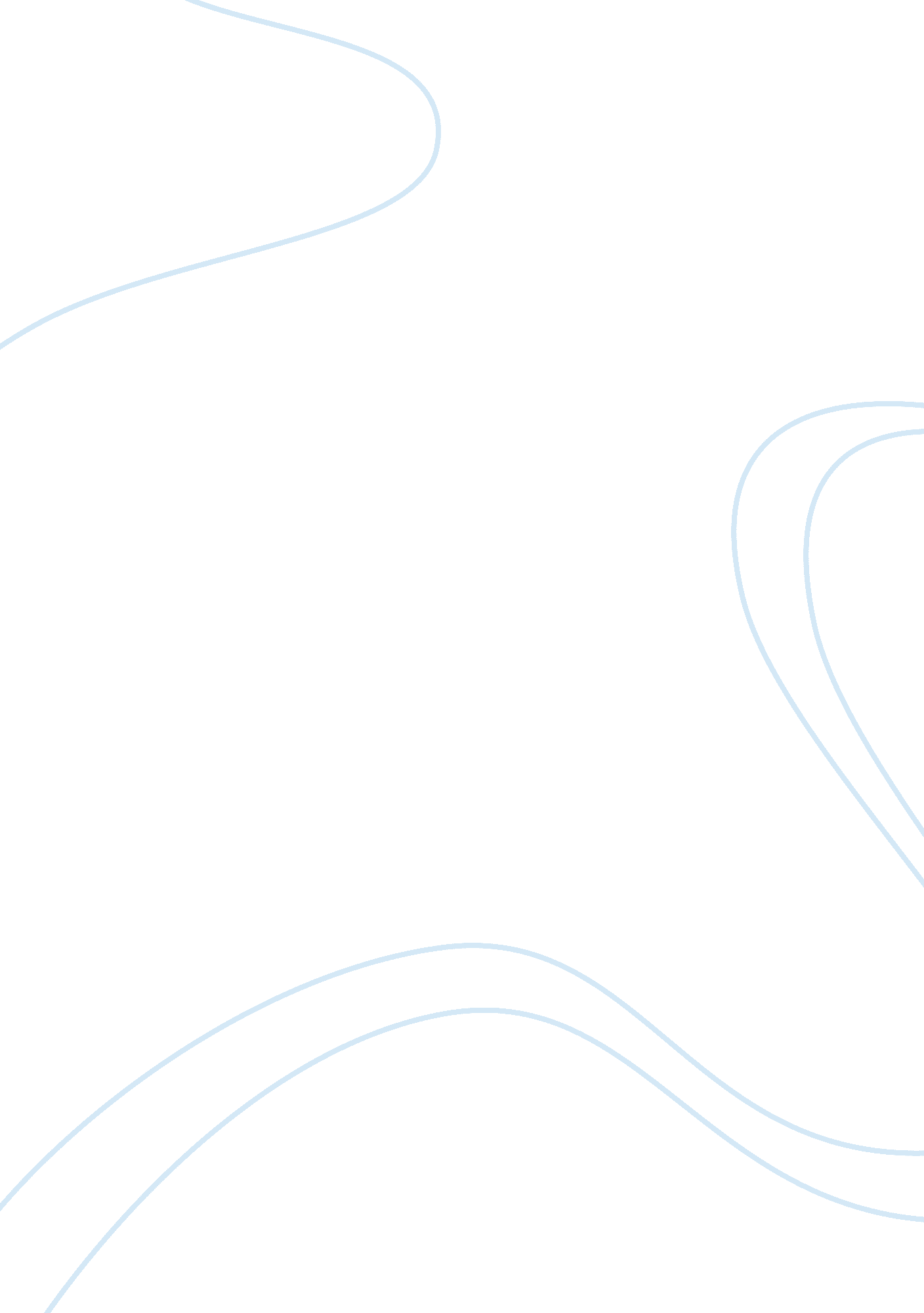 Ethics week assignment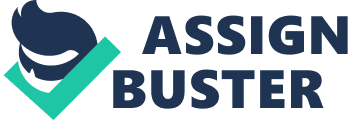 I believe it is wrong for the Mayor to accept gifts from organizations that have not business with them because it might cause controversial between them if they don’t pursue on working with them. The actions represented a greater good because the Mayor accepted their gifts out of courtesy to build relationships with the organizations. The Mayor would benefit from the good because he is also receiving gifts for himself. The consequences did not ethically justify his decision of accepting the gifts. I believe Locke would have addressed the robber the same way the Mayor and accepting the gifts out of respect and appreciation. 2. A college instructor is pursuing her doctorate in night school. To gain extra time for her own studies, she gives her students the same lectures, the same assignments, and the same examinations semester after semester without the slightest effort to improve them. I believe the college instructor’s decision to repeat the same assignment semester after semester was ethical because any professor in her position would do the same. Also, there are many professors that are not even pursing to higher heir education repeat the same lectures and the same assignments over and over. One consequence that can occur due to repetitive of the assignments would be that it will make it easier for students to cheat of each other. Another consequence that may happen is that the school board can be informed and try to flip the situation and say that since she doesn’t have time to put effort into her teaching, she should not be working. Locke believed that the inevitable pursuit of happiness and pleasure, when conducted rationally, dads to cooperation, and in the long run private happiness and the general welfare coincide. Immediate pleasures must give way to a prudent regard for ultimate good, including reward in the afterlife. Therefore, I think Locke would approve of the college instructor actions. Believe the actions taken place represented a greater good because the college instructor was trying to better herself by pursing a higher degree. It is not like she was simply lazy and did want to put effort; she just doesn’t have the time for it all and that is understandable. The college instructor would benefit from the good because she is able to work, as well as, gaining her doctorate degree. I believe that the consequences ethically justified her actions because most likely she would not get much harm for being repetitive with the assignments and lectures. In this situation, the greater good overweight the consent ounces. 3. Todd and Edna have been married for three years. They have had serious personal problems. Edna is a heavy drinker, and Todd cannot keep a job. Also, they have bickered and fought constantly since their marriage. Deciding that the way to overcome their problems is to have a child, they stop practicing birth control, and Edna becomes pregnant. The decision that Todd and Edna made to overcome their problems was unethical because a baby cannot fix a problem it may help you grow up, but wouldn’t solve the issue between the couple. One consequence that would most likely take place due to her pregnancy would be more financial problems. If Todd is unable to keep a job how is he going to be able to support and take care of his family. Another ensconce is that since Edna has a problem with drinking, there is no saying that she won’t slip up and drink alcohol during her pregnancy, which may endanger her child. The last consequence is that most likely there is a good chance that the fighting and bickering would just start to get worst because having a baby would just put more stress to themselves. According to Locker’s theory Of ethics, there are three general laws applicable to the behavior of humankind and each is followed by three sets of different enforcements, rewards and punishments. 